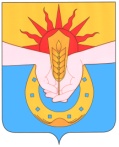 АДМИНИСТРАЦИЯ  УБЕЖЕНСКОГО СЕЛЬСКОГО ПОСЕЛЕНИЯ УСПЕНСКОГО РАЙОНАПОСТАНОВЛЕНИЕот   18.09.2014  года                                                                                                    №   85ст. УбеженскаяО внесении изменений в постановление администрации Убеженского сельского поселения Успенского района от 13 июня 2013 года  № 69   «О Порядке работы с обращениями граждан в администрации Убеженского сельского поселения Успенского района»В целях реализации Федерального закона от 2 мая 2006 года № 59-ФЗ «О порядке рассмотрения обращений граждан Российской Федерации», Закона Краснодарского края от 28 июня 2007 года № 1270-КЗ «О дополнительных гарантиях реализации права на обращение в Краснодарском крае», постановления главы администрации (губернатора) Краснодарского края от 24 декабря 2010 года № 1213 «О приемных главы администрации (губернатора) Краснодарского  края  в  муниципальных  образованиях  Краснодарского  края», п о с т а н о в л я ю:1.Внести в постановление администрации Убеженского сельского поселения Успенского района от 13 июня 2013 года № 69 «О Порядке работы с обращениями граждан в администрации Убеженского сельского поселения Успенского района» следующие изменения:1.1.Пункт 1.2 раздела 1  Порядка изложить в следующей редакции:«1.2.Перечень нормативных правовых актов, регулирующих рассмотрение обращений граждан:- Конституция Российской Федерации (Российская газета, № 7, 2009);- Федеральный закон от 2 мая 2006 года № 59-ФЗ «О порядке рассмотрения обращений граждан Российской Федерации» (Собрание законодательства Российской Федерации, 2006, № 19, ст. 2060; 2010, № 27,                 ст. 3410; № 31, ст. 4196);- Федеральный закон от 27 июля 2006 года № 152-ФЗ «О персональных данных» (Собрание законодательства Российской Федерации, 2006, № 31(1 часть), ст. 3451);- Закон Краснодарского края от 28 июня 2007 года № 1270-КЗ «О дополнительных гарантиях реализации права граждан на обращение в Краснодарском крае» (Информационный бюллетень Законодательного Собрания Краснодарского края, № 57, 2007);- Устав Убеженского сельского поселения Успенского района;- постановление администрации Убеженского сельского поселения Успенского района от 08 августа 2007 года № 24 «Об утверждении Инструкции по делопроизводству в администрации Убеженского сельского поселения Успенского района».1.2.Абзац 3 пункта 2.3 раздела  2 Порядка изложить в следующей редакции: «Обращение, поступившее в администрацию Убеженского  сельского поселения  Успенского района в форме электронного документа, подлежит рассмотрению в порядке, установленном действующим законодательством и настоящим Порядком. В обращении заявитель в обязательном порядке указывает свои фамилию, имя, отчество (последнее – при наличии), адрес электронной почты, если ответ должен быть направлен в форме электронного документа, и почтовый адрес, если ответ должен быть направлен в письменной форме; излагает суть предложения, заявления или жалобы. Заявитель вправе приложить к такому обращению необходимые документы и материалы в электронной форме либо направить указанные документы и материалы или их копии в письменной форме. Если в письменном обращении не указана фамилия гражданина, направившего обращение, или почтовый адрес, по которому должен быть направлен ответ, ответ на обращение не дается. При этом, если в указанном обращении содержатся сведения о подготавливаемом, совершаемом или совершенном противоправном деянии, а также о лице, его подготавливающем, совершающем или совершившем, обращение подлежит  направлению в государственный орган в соответствии с его компетенцией.».1.3. Подпункт 3.2.8 пункта 3.2 раздела 3 Порядка изложить в следующей редакции:   «3.2.8. Зарегистрированные письма заявителям не возвращаются (за исключением случаев, предусмотренных федеральным законодательством). Возврат обращения заявителю возможен до его регистрации. По письменному запросу заявителя, должностное лицо направляет ответ заявителю с подлинниками документов, прилагавшихся к обращению.».1.4. Подпункт 3.6.9  пункта 3.6 раздела 3 Положения изложить в следующей редакции: «3.6.9. Прием граждан осуществляется в порядке очередности.».1.5. Подпункт 3.6.13. пункта 3.6. раздела 3 Положения изложить в следующей редакции: «3.6.13. Во время приема заявитель может оставить письменное обращение, которое регистрируется в журнале регистрации письменных обращений и дальнейшая работа с ним ведется в соответствии с подпунктами 3.1-3.5. Порядка.».2.Обнародовать настоящее постановление в соответствии с уставом Убеженского сельского поселения Успенского района, утвержденным решением Совета Убеженского сельского поселения Успенского района от 30 апреля 2014 года  № 260.3.Контроль за выполнением настоящего постановления оставляю за собой.4.Постановление вступает в силу со  следующего дня после дня его официального обнародования. Глава Убеженского сельскогопоселения Успенского района                                                                С.А.Гайдук